ПЛАН ЗАСТРОЙКИ Компетенция «Графический дизайн» 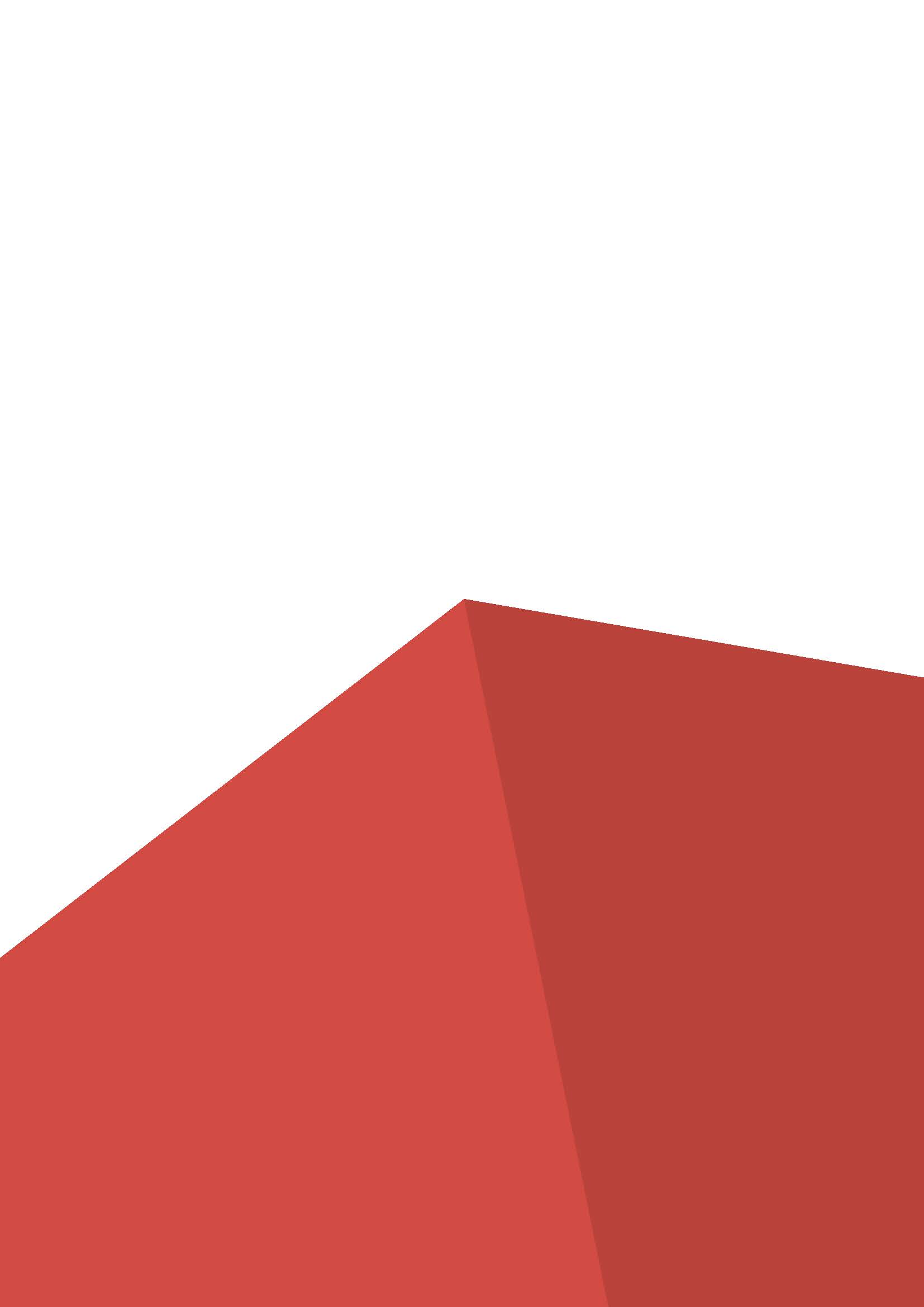 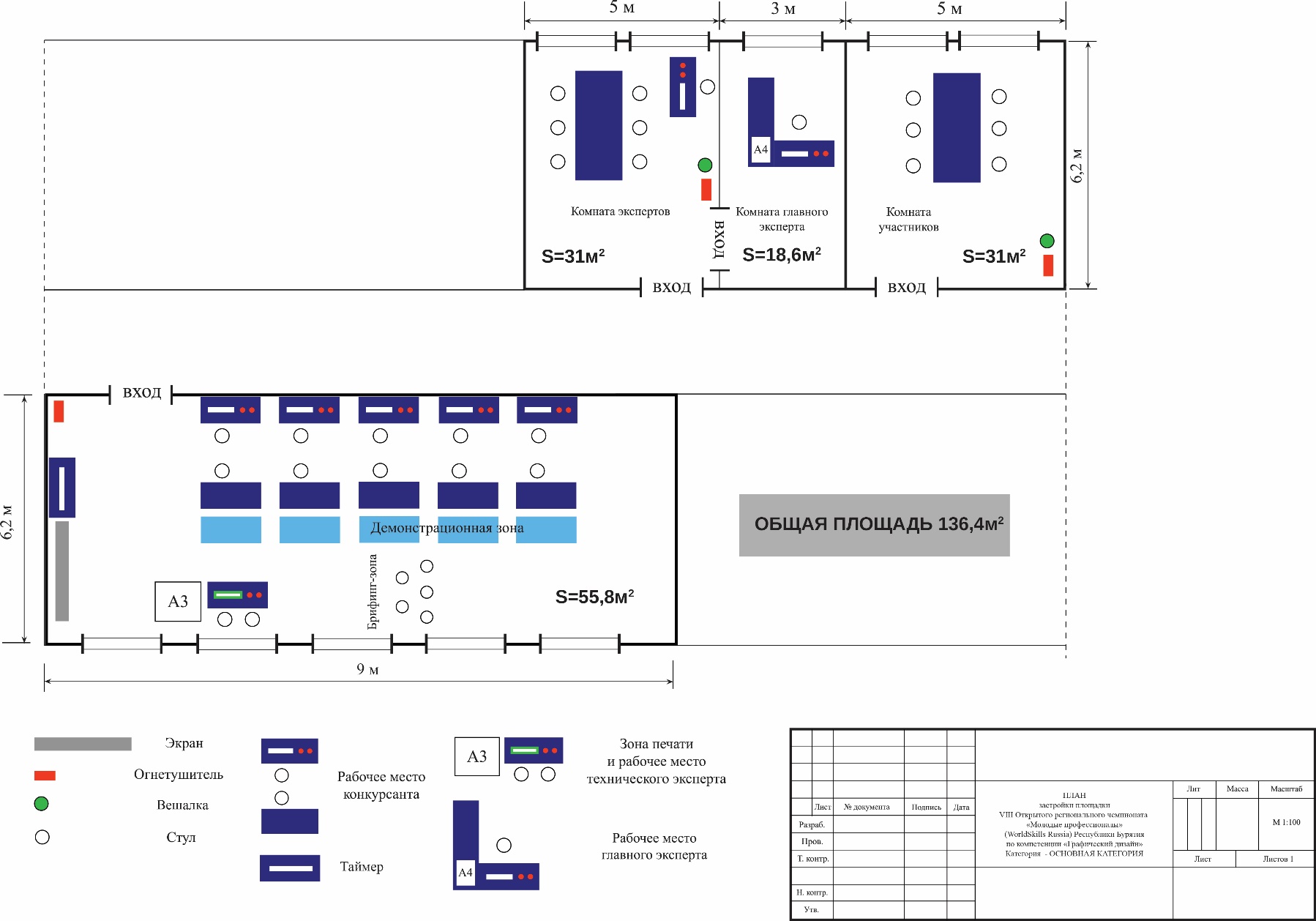 